Заявление о выплате задолженности по заработной плате и компенсации неиспользованного отпускаЗаявление о выплате задолженности по заработной плате, компенсации неиспользованного отпуска, выдаче трудовой книжки, возмещении убытков и компенсации морального вреда.Генеральному директору
ООО «________»
______________
Юридический адрес:
_______________________
Адрес для писем: ____________________________________
Адрес регистрации по месту жительства: __________________
Адрес временного пребывания (для корреспонденции):
_________________________заявление
о выплате задолженности по заработной плате, компенсации неиспользованного отпуска, выдаче трудовой книжки, возмещении убытков и компенсации морального вреда____________ г. я, _____________, был принят на работу в ООО «___________» в должности водителя-экспедитора в транспортно-экспедиторскую службу общества. По условиям трудового договора работа была определена в ночное время с ________ ч. до _______ ч. с графиком работы два дня через два. В нарушение действующего трудового законодательства с момента преступления мной к исполнению трудовых обязанностей с согласия работодателя полагающийся мне экземпляр трудового договора не был выдан, с приказом о приеме на работу я не был ознакомлен. Оплата труда за выполнение работником трудовой функции производилась в виде фиксированного оклада согласно трудовому договора __________ рублей, но несмотря на это ежемесячно (за вычетом подоходного налога) я получал заработную плату (за вычетом подоходного налога) в размере __________ рублей. При выплате зарплаты расчетный лист мне не выдавался. Согласно дополнительному соглашению к трудовому договору, подписанному сторонами ________ г. размер заработной платы с ____________ г. составил _________ рублей, кроме того, в порядке п. 3 указанного соглашения работнику была определена ___ % надбавка за работу в ночное время. С __________ г. размер оклада был увеличен до __________ рублей, что подтверждается дополнительным соглашением к трудовому договору, подписанным сторонами __________ г. Однако со дня трудоустройства по день увольнения я ежемесячно получал заработную плату размере в сумме _________ рублей. 
В период работы нареканий в мой адрес относительно исполнения мною должностных обязанностей от работодателя не поступало, взысканий за нарушение трудовой дисциплины за весь период работы не имел. С _____________ г. я был уволен по собственному желанию. Однако с приказом об увольнении до сих пор не ознакомлен, полного расчета не получал (задолженность по заработной и компенсация за неиспользованный отпуск). На дату увольнения задолженность по заработной плате составила _____________ (_______________________________________________) рублей. Расчет задолженности по заработной плате прилагаю. 
Считаю действия работодателя противоправными и грубо нарушающими мои права и законные интересы.
В порядке ст. 67. Трудового кодекса РФ от 30 декабря 2001 года №197-ФЗ (далее – ТК РФ) трудовой договор заключается в письменной форме, составляется в двух экземплярах, каждый из которых подписывается сторонами. Один экземпляр трудового договора передается работнику, другой хранится у работодателя. Получение работником экземпляра трудового договора должно подтверждаться подписью работника на экземпляре трудового договора, хранящемся у работодателя. Согласно ст. 136 ТК РФ при выплате заработной платы работодатель обязан в письменной форме извещать каждого работника о составных частях заработной платы, причитающейся ему за соответствующий период, размерах и основаниях произведенных удержаний, а также об общей денежной сумме, подлежащей выплате. Заработная плата выплачивается не реже чем каждые полмесяца в день, установленный правилами внутреннего трудового распорядка, коллективным договором, трудовым договором. 
В порядке ст. 80 ТК РФ в последний день работы работодатель обязан выдать работнику трудовую книжку, другие документы, связанные с работой, по письменному заявлению работника и произвести с ним окончательный расчет. Согласно ст. 140. ТК РФ при прекращении трудового договора выплата всех сумм, причитающихся работнику от работодателя, производится в день увольнения работника. Если работник в день увольнения не работал, то соответствующие суммы должны быть выплачены не позднее следующего дня после предъявления уволенным работником требования о расчете. 
В связи с незаконными действиями работодателя, нарушающими мои права, я был вынужден обратиться за юридической консультацией для подготовки необходимых материалов для обращения в суд и в государственную инспекцию труда. Стоимость юридических услуг составила __________ рублей. Считаю, что тем самым мне причинен материальный ущерб, право на возмещение которого у меня возникло в порядке ст. 233 ТК РФ. Материальная ответственность стороны трудового договора наступает за ущерб, причиненный ею другой стороне этого договора в результате ее виновного противоправного поведения (действий или бездействия), если иное не предусмотрено ТК РФ или иными федеральными законами.
Кроме того, указанными неправомерными деяниями со стороны работодателя мне причинены нравственные страдания, которые выразились в переживаниях, связанных нарушением прав, закрепленных Трудовым Кодексом РФ и необходимостью тратить время, моральные силы и дополнительные деньги в целях их защиты. Компенсацию морального вреда я оцениваю в размере __________ рублей. Согласно ст. 237. моральный вред, причиненный работнику неправомерными действиями или бездействием работодателя, возмещается работнику в денежной форме в размерах, определяемых соглашением сторон трудового договора. 
На основании изложенного, руководствуясь ст. ст. 80, 140, 233, 237 ТК РФ в срок до ___________г.
Т Р Е Б У Ю:
1. произвести полный расчет и незамедлительно выплатить мне причитающуюся заработную плату в размере ______________ (______________________) рублей;
2. выплатить мне компенсацию морального вреда в размере _______ рублей;
3. возместить мне расходы по оказанию юридической помощи в размере _______________ рублей.
В случае отказа буду вынужден воспользоваться своим правом на обращение в суд. Дополнительно ставлю Вас в известность о своем намерении обратиться в государственную инспекцию труда по городу Москве с жалобой на нарушение руководством общества трудового законодательства. 
Надеюсь на понимание необходимости досудебного решения вышеуказанной проблемы.________________ __________________ _____________ г.ВНИМАНИЕ! Раз вы скачали бесплатно этот документ с сайта ПравПотребитель.РУ, то получите заодно и бесплатную юридическую консультацию!  Всего 3 минуты вашего времени:Достаточно набрать в браузере http://PravPotrebitel.ru/, задать свой вопрос в окошке на главной странице и наш специалист сам перезвонит вам и предложит законное решение проблемы!Странно.. А почему бесплатно? Все просто:Чем качественней и чаще мы отвечаем на вопросы, тем больше у нас рекламодателей. Грубо говоря, наши рекламодатели платят нам за то, что мы помогаем вам! Пробуйте и рассказывайте другим!
*** P.S. Перед печатью документа данный текст можно удалить..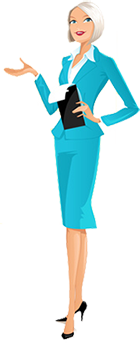 